VLOGA ZA NEZGODNO ZAVAROVANJE 
(obrazec AMZS Šport –11)Podatke vnesite v siva polja!Želim pristopiti k letnem zavarovanju AMZS Šport, sklenjenem pri Zavarovalnici SAVA d.d. (izberite eno opcijo):Vse opcije zavarovanja zadostujejo pogojem za nastopanje na dirkah svetovnega prvenstva pod okriljem FIM in evropskega prvenstva pod okriljem FIM Evropa.Veljavnost zavarovanja: od 1. 1. 2023 (oziroma od datuma izdane licence) do 31. 12. 2023.Spodaj podpisani voznik izjavljam, da sem seznanjen z vsemi pogoji zavarovanja.Nepopolno in nečitljivo izpolnjenih vlog ne bomo obravnavali!             PRISTOPNA IZJAVA ZA NEZGODNO ZAVAROVANJE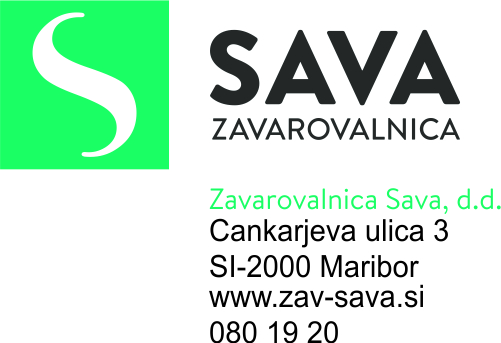                  Zavarovalec: AVTO-MOTO ZVEZA SLOVENIJE                Št. zavarovalne police: 915-3767266VLJUDNO PROSIMO, DA IZJAVO ZA PRISTOP V NEZGODNO ZAVAROVANJE IZPOLNITE ČITLJIVO, Z VELIKIMI TISKANIMI ČRKAMI.Uporabljeni izrazi, zapisani v slovnični obliki moškega spola, so uporabljeni kot nevtralni in veljajo enakovredno za oba spola.I.  PODATKI O ZAVAROVANCU ZAVAROVANEC (nosilec licence):PRIIMEK, IME: _________________________________  DATUM ROJSTVA: _______________  DAVČNA ŠT.:_________________NASLOV BIVANJA:________________________________________________    POŠTA: ____________   KRAJ:________________V primeru smrti zavarovanca je UPRAVIČENEC do rizika smrti (priimek, ime, leto roj.):  ____________________________________________________________________________________________________Upravičenci do ostalih zavarovanih rizikov so opredeljeni v Splošnih pogojih za nezgodno zavarovanje oseb, veljavnih po zavarovalni pogodbi.LETNA ZAVAROVALNA PREMIJA (vpišite izbrano višino): ___________ EURDATUM ZAČETKA ZAVAROVANJA: __________________________ (izpolni zavarovalec - AMZS) (ob 24h tistega dne, ko zavarovanec podpiše pristopno izjavo)DATUM POTEKA ZAVAROVANJA:   31. 12. 2023 ob 24hZavarovane so nezgode, ki bi se zavarovancem pripetile na uradnih treningih za tekmo in na tekmi, ki je vpisana v nacionalni ali mednarodni koledar dirk in za katero je zavarovanec zabeležen v uradni evidenci AMZS.ZAVAROVALNI POGOJI: NE-01/16, KI-TER-02, NE-ŠPO-01/16OBVEZEN PODPIS ZAVAROVANCA: _____________________________________Za zavarovanca, ki je mlajši od 18 let je zahtevan tudi podpis starša ali zakonitega zastopnika: __________________________________Zavarovanec s podpisom izjavljam, da sem seznanjen z vsebino zavarovanja.Prav tako s podpisom potrjujem, da sem seznanjen z vsebino dokumenta, in sicer s »Pravnim obvestilom v zvezi z varstvom osebnih podatkov«, ki sem ga prejel ob sklenitvi predmetnega zavarovanja oziroma potrjujem, da sem se z njegovo vsebino sam seznanil preko spletne strani zavarovalnice, na kateri se nahaja omenjeno obvestilo: https://www.zav-sava.si/sl-si/pravna-obvestila/. Kraj in datum: _________________________________                           PRISTOPNA IZJAVA ZA NEZGODNO ZAVAROVANJE                 Zavarovalec: AVTO-MOTO ZVEZA SLOVENIJE                     Št. zavarovalne police: 915-3767269VLJUDNO PROSIMO, DA IZJAVO ZA PRISTOP V NEZGODNO ZAVAROVANJE IZPOLNITE ČITLJIVO, Z VELIKIMI TISKANIMI ČRKAMI.Uporabljeni izrazi, zapisani v slovnični obliki moškega spola, so uporabljeni kot nevtralni in veljajo enakovredno za oba spola.I. PODATKI O ZAVAROVANCU ZAVAROVANEC:PRIIMEK, IME: __________________________________ DATUM ROJSTVA: _______________  DAVČNA ŠT.:__________________NASLOV BIVANJA: _________________________________________________   POŠTA: ____________   KRAJ:________________V primeru smrti zavarovanca je UPRAVIČENEC do rizika smrti (priimek, ime, leto roj.):  ____________________________________________________________________________________________________Upravičenci do ostalih zavarovanih rizikov so opredeljeni v Splošnih pogojih za nezgodno zavarovanje oseb, veljavnih po zavarovalni pogodbi.LETNA ZAVAROVALNA PREMIJA (vpišite izbrano višino):  ___________ EURDATUM ZAČETKA ZAVAROVANJA (izpolni zavarovanec): __________________________ (ob 24h tistega dne, ko zavarovanec podpiše pristopno izjavo)DATUM POTEKA ZAVAROVANJA:   31. 12. 2023 ob 24hZavarovanje velja 24 h, kjerkoli. ZAVAROVALNI POGOJI: NE-01/16, KI-TER-02OBVEZEN PODPIS ZAVAROVANCA: _____________________________________Za zavarovanca, ki je mlajši od 18 let je zahtevan tudi podpis starša ali zakonitega zastopnika: __________________________________Zavarovanec s podpisom izjavljam, da sem seznanjen z vsebino zavarovanja.Prav tako s podpisom potrjujem, da sem seznanjen z vsebino dokumenta, in sicer s »Pravnim obvestilom v zvezi z varstvom osebnih podatkov«, ki sem ga prejel ob sklenitvi predmetnega zavarovanja oziroma potrjujem, da sem se z njegovo vsebino sam seznanil preko spletne strani zavarovalnice, na kateri se nahaja omenjeno obvestilo: https://www.zav-sava.si/sl-si/pravna-obvestila/. Kraj in datum: _________________________________               Društvo:Ime in priimek voznika:Datum rojstva:Za sezono: 2023KombinacijaTrajna invalidnost (EUR)Nezgodna smrt (EUR)Dnevna odškodnina (EUR)Veljavnost zavarovanjaLetna premija (EUR)Izbrana kombinacija (označi s križcem)A45.000,0045.000,0012,00Zavarovane so nezgode, ki se pripetijo na uradnem treningu za tekmo in na tekmi vpisani v nacionalni ali mednarodni koledar105,28B45.000,0045.000,00/Zavarovane so nezgode, ki se pripetijo na uradnem treningu za tekmo in na tekmi vpisani v nacionalni ali mednarodni koledar58,48145.000,0045.000,0012,00Veljavnost zavarovanja 24 h, kjerkoli380,92245.000,0045.000,00/Veljavnost zavarovanja 24 h, kjerkoli211,62Kraj in datum:      Podpis voznika:      Zavarovalni riziki/KombinacijaKombinacija AKombinacija BNezgodna smrt45.000,0045.000,00Trajna invalidnost45.000,0045.000,00Dnevna odškodnina12,00/Letna premija (z 8,5% DPZP):105,2858,48Potreba in zahteva za pristop k zavarovanju in dejavniki trajnosti: S pristopom k temu zavarovanju želim v primeru nezgode in ostalih zavarovanih nevarnosti poskrbeti za finančno varnostupravičenca/ev. Zavarovalec/zavarovanec sem seznanjen, da je dokument z opredelitvijo dejavnikov trajnosti po produktih objavljen na spletni strani Zavarovalnice Sava www.zav-sava.si. Moja pričakovanja glede dejavnikov trajnosti so v skladu z dejavniki opredeljenimi v predmetnem dokumentu.Klavzula o varstvu/obdelavi osebnih podatkovZa predmetno zavarovalno razmerje velja spodnje določilo v zvezi z obdelavo osebnih podatkov. Spodnje določilo nadomesti določilo o varstvu / zbiranju osebnih podatkov zapisano v pripadajočih zavarovalnih pogojih.OBDELAVA OSEBNIH PODATKOVZavarovalnica kot upravljavec osebnih podatkov obdeluje osebne podatke v skladu s predpisi s področja varstva osebnih podatkov in s področja zavarovalništva, kakor tudi z drugo veljavno zakonodajo.Informacije o varstvu in obdelavi osebnih podatkov, kot so informacije o vseh pravnih podlagah obdelave podatkov in namenih obdelav, drugih obdelovalcih in uporabnikih osebnih podatkov, prenosu osebnih podatkov v tretje države, pravicah posameznikov v zvezi z obdelavo osebnih podatkov in rokih hrambe osebnih podatkov, so dostopne na spletni strani zavarovalnice: https://www.zavsava.si/sl-si/pravna-obvestila/, v tiskani obliki kot »Pravno obvestilo v zvezi z varstvom osebnih podatkov« pa tudi na vseh prodajnih mestih zavarovalnice. Zavarovalec oz. zavarovanec se najkasneje ob sklepanju zavarovalne pogodbe seznani z navedenimi informacijami.Pooblaščena oseba za varstvo osebnih podatkov v zavarovalnici je dostopna na e-naslovu: gdpr@zav-sava.si.Zavarovalec oz. zavarovanec mora zavarovalnico sproti pisno obveščati o spremembi osebnih podatkov in o drugih, za zavarovanje pomembnih okoliščinah, na naslov Zavarovalnice Sava, d. d. ali na e-naslov: info@zav-sava.siNa podlagi opredeljenih zahtev in potreb ter na podlagi razumljivih objektivnih informacij o zavarovalnem produktu, ki sem jih zahteval, sprejemaminformirano odločitev, kot izhaja iz zavarovalne pogodbe, ki je v skladu z opredeljenimi potrebami in zahtevami. Potrjujem prejem Dokumenta z informacijamio zavarovalnem produktu v fizični obliki preden sem se zavezal s pristopno izjavo. S podpisom pristopne izjave tudi pooblaščam zavarovalca, da posreduje te podatke iz te izjave, potrebne za sklenitev in izvajanje zavarovalne pogodbe zavarovalnici.Zavarovalni riziki / KombinacijaKombinacija 1Kombinacija 2Nezgodna smrt45.000,0045.000,00Trajna invalidnost45.000,0045.000,00Dnevna odškodnina12,00/Letna premija (z 8,5% DPZP):380,92211,62Potreba in zahteva za pristop k zavarovanju in dejavniki trajnosti: S pristopom k temu zavarovanju želim v primeru nezgode in ostalih zavarovanih nevarnosti poskrbeti za finančno varnostupravičenca/ev. Zavarovalec/zavarovanec sem seznanjen, da je dokument z opredelitvijo dejavnikov trajnosti po produktih objavljen na spletni strani Zavarovalnice Sava www.zav-sava.si. Moja pričakovanja glede dejavnikov trajnosti so v skladu z dejavniki opredeljenimi v predmetnem dokumentu.Klavzula o varstvu/obdelavi osebnih podatkovZa predmetno zavarovalno razmerje velja spodnje določilo v zvezi z obdelavo osebnih podatkov. Spodnje določilo nadomesti določilo o varstvu / zbiranju osebnih podatkov zapisano v pripadajočih zavarovalnih pogojih.OBDELAVA OSEBNIH PODATKOVZavarovalnica kot upravljavec osebnih podatkov obdeluje osebne podatke v skladu s predpisi s področja varstva osebnih podatkov in s področja zavarovalništva, kakor tudi z drugo veljavno zakonodajo.Informacije o varstvu in obdelavi osebnih podatkov, kot so informacije o vseh pravnih podlagah obdelave podatkov in namenih obdelav, drugih obdelovalcih in uporabnikih osebnih podatkov, prenosu osebnih podatkov v tretje države, pravicah posameznikov v zvezi z obdelavo osebnih podatkov in rokih hrambe osebnih podatkov, so dostopne na spletni strani zavarovalnice: https://www.zavsava.si/sl-si/pravna-obvestila/, v tiskani obliki kot »Pravno obvestilo v zvezi z varstvom osebnih podatkov« pa tudi na vseh prodajnih mestih zavarovalnice. Zavarovalec oz. zavarovanec se najkasneje ob sklepanju zavarovalne pogodbe seznani z navedenimi informacijami.Pooblaščena oseba za varstvo osebnih podatkov v zavarovalnici je dostopna na e-naslovu: gdpr@zav-sava.si.Zavarovalec oz. zavarovanec mora zavarovalnico sproti pisno obveščati o spremembi osebnih podatkov in o drugih, za zavarovanje pomembnih okoliščinah, na naslov Zavarovalnice Sava, d. d. ali na e-naslov: info@zav-sava.siNa podlagi opredeljenih zahtev in potreb ter na podlagi razumljivih objektivnih informacij o zavarovalnem produktu, ki sem jih zahteval, sprejemaminformirano odločitev, kot izhaja iz zavarovalne pogodbe, ki je v skladu z opredeljenimi potrebami in zahtevami. Potrjujem prejem Dokumenta z informacijamio zavarovalnem produktu v fizični obliki preden sem se zavezal s pristopno izjavo. S podpisom pristopne izjave tudi pooblaščam zavarovalca, da posreduje te podatke iz te izjave, potrebne za sklenitev in izvajanje zavarovalne pogodbe zavarovalnici.